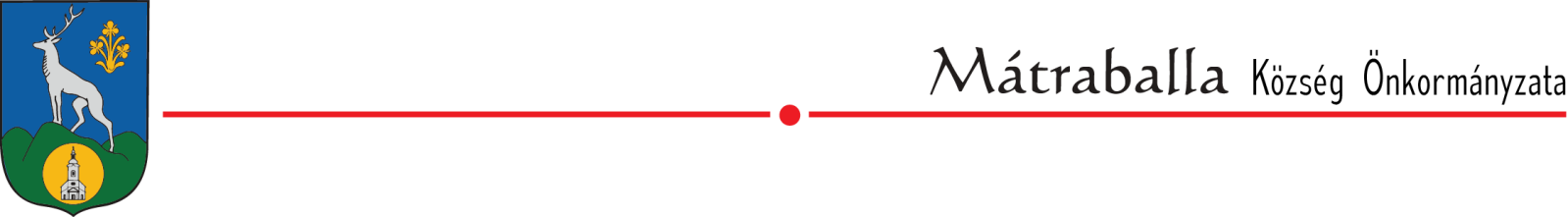 Tisztelt Lakosság!2019. április 16-án és 17-én a hivatal, az áramszünet ideje alatt
 zárva tart!Az alábbi telefonszámon tartunk ügyeletet:Dr. Jakab Dorottya: 06-20/531-5668Mátraballa,2019.04.11.																							Dr. Jakab Dorottya									            Jegyző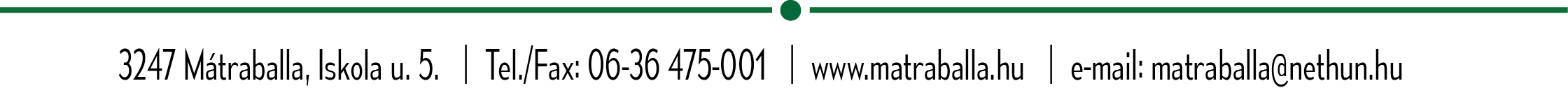 